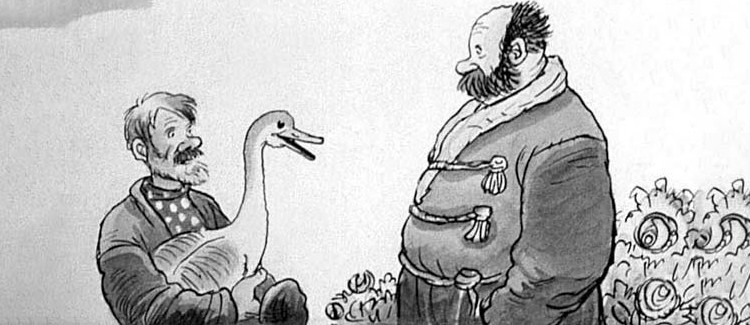 Жил-был барин; вышел однажды на базар и купил себе канарейку за пятьдесят рублей. Случилось быть при этом мужику; пришел мужик домой и говорит своей бабе:— Знаешь ли что, жена?— А что?— Ходил я сегодня на базар; там был и барин, и купил он себе малую пташку — пятьдесят рублей заплатил. Дай-ка я понесу к нему своего гусака: не купит ли?— Понеси!Вот взял мужик гусака и понес к барину. Приносит:— Купи, барин, гусака.— А что стоит? — спросил барин.— Сто рублей.— Ах ты, болван!— Да коли ты за малую пташку не пожалел пятидесяти, так за эту и сотня дешево!Барин рассердился, прибил мужика и отобрал у него гуся даром.— Ну, ладно, — сказал мужик, — попомнишь ты этого гусака!Воротился домой, снарядился плотником, взял в руки пилу и топор и опять пошел; идет мимо барского дома и кричит:— Кому теплы сени работать?Барин услыхал, зовет его к себе:— Да сумеешь ли ты сделать?— Отчего не сделать; вот тут неподалечку растет теплый лес: коли из того лесу да выстроить сени, то и зимой топить не надо.— Ах, братец, — сказал барин, — покажи мне этот лес поскорее.— Изволь, покажу.Поехали они вдвоем в лес.В лесу мужик срубил огромную сосну и стал ее пластать на две половины; расколол дерево с одного конца и ну клин вбивать, а барин смотрел, смотрел, да спроста и положил руку в щель. Только он это сделал, как мужик вытащил клин назад и накрепко защемил ему руку. Потом взял ременную плетку и начал его дуть да приговаривать:— Не бей мужика, не бери гусака! Не бей мужика, не бери гусака!Уж он его дул, дул! Вволю натешился и сказал:— Ну, барин, бил я тебя раз, прибью и в другой, коли не отдашь гусака да сотню рублей в придачу.Сказал и ушел, а барин так и пробыл до вечера: дома-то поздно хватились его, да пока нашли, да из тисков высвободили — времени и многонько ушло!Вот барин захворал, лежит на постели да охает; а мужик нарвал трав, цветов, обтыкался ими кругом, обрядился дохтуром и опять идет мимо барского двора и кричит:— Кого полечить?Барин услыхал, зовет его:— Ты что за человек?— Я дохтур: всякую болезнь снимаю.— Ах, братец, пожалуйста, вылечи меня!— Отчего не вылечить? Прикажи истопить баню.Тотчас вытопили баню.— Ну, — говорит мужик барину, — пойдем лечиться; только никого не бери с собой в баню, бойся дурного глаза!Пошли они вдвоем в баню; барин разделся.— А что, сударь, — спрашивает дохтур, — стерпишь ли, коли в этаком жару начну тебя мазью пачкать?— Нет, не стерпеть мне! — говорит барин.— Как же быть? Не велишь связать тебя?— Пожалуй, свяжи.Мужик связал его бечевою, взял нагайку и давай валять на обе корки. Уж он валял, валял, а сам приговаривал:— Не бей мужика, не бери гусака! Не бей мужика, не бери гусака!После, уходя, сказал:— Ну, барин, бил я тебя два раза; прибью и в третий, коли не отдашь гусака да двух сотен рублей на придачу.Барин еле жив из бани вылез, не захотел ожидать третьего раза и отослал мужику и гусака, и двести рублей.